السؤال الأول :  اختر الإجابة الصحيحة فيما يأتي :   السؤال الثاني :اوجدي ناتج الجمع  :                                 اوجدي ناتج الطرح   :                            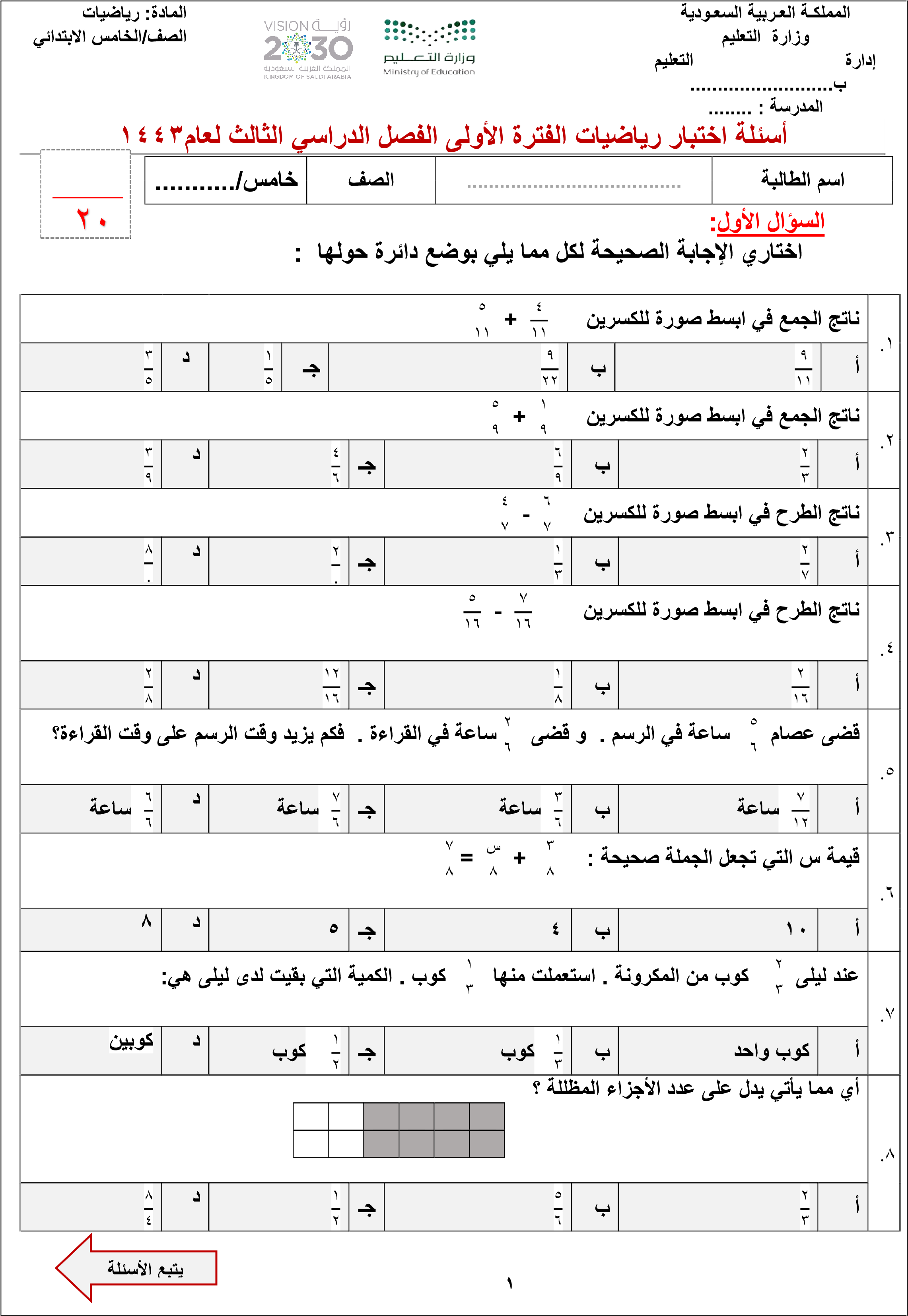 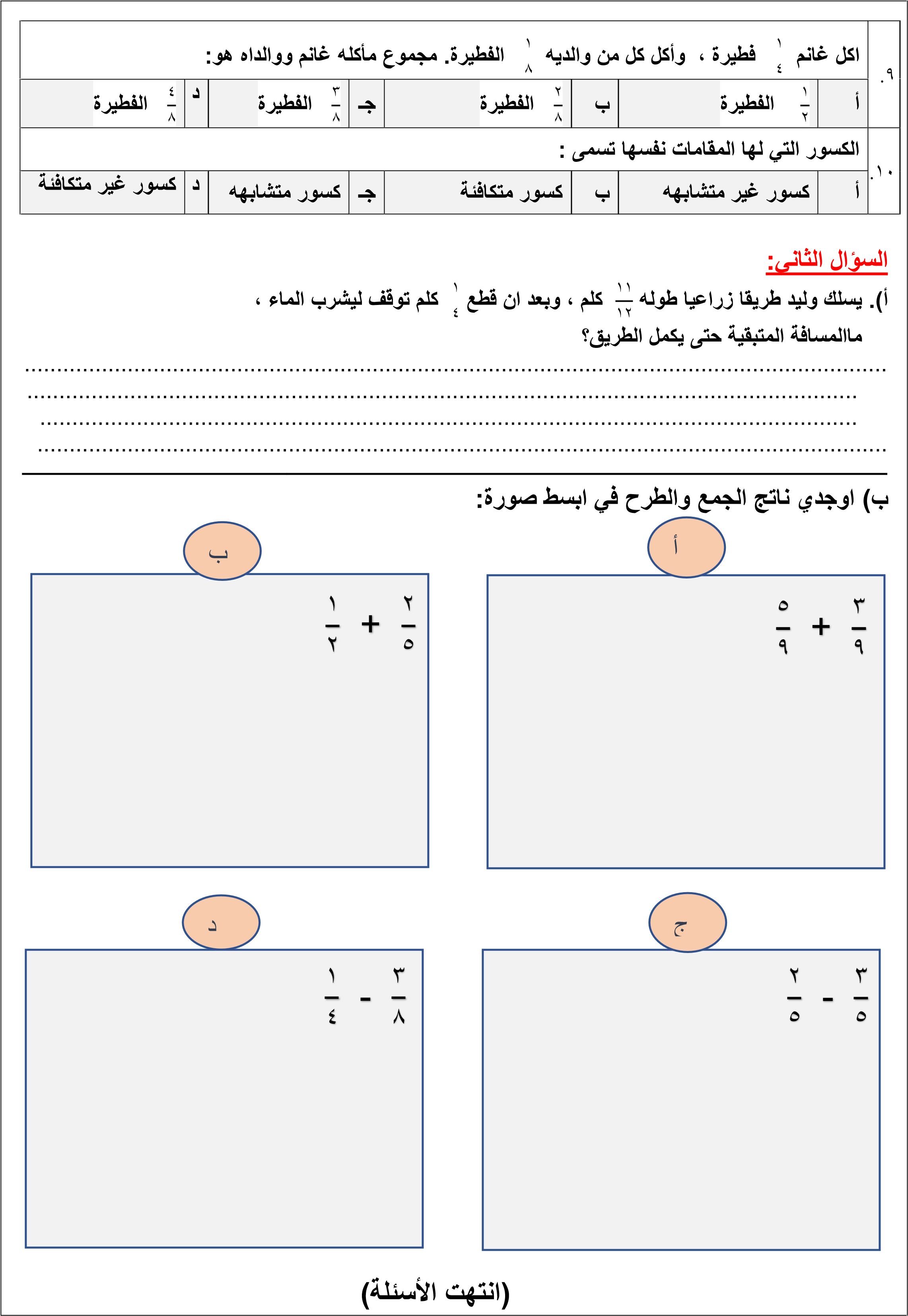 المملكة العربية السعوديةوزارة التعليمإدارة التعليم بمنطقة ابتدائية 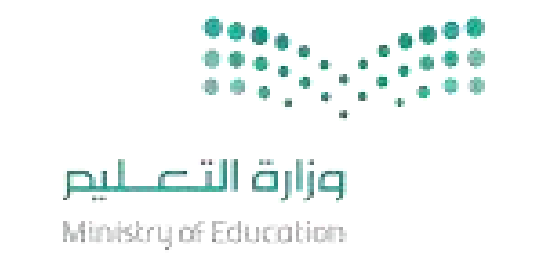 المادة : رياضيات الصف : الخامسالاسم : ......................اختبار منتصف الفصل الدراسي الثالث لمادة الرياضيات  لعام ١٤٤٤ هـ اختبار منتصف الفصل الدراسي الثالث لمادة الرياضيات  لعام ١٤٤٤ هـ اختبار منتصف الفصل الدراسي الثالث لمادة الرياضيات  لعام ١٤٤٤ هـ ١-الوحدة المستخدمة لقياس الطول الوحدة المستخدمة لقياس الطول الوحدة المستخدمة لقياس الطول الوحدة المستخدمة لقياس الطول الوحدة المستخدمة لقياس الطول الوحدة المستخدمة لقياس الطول الوحدة المستخدمة لقياس الطول الوحدة المستخدمة لقياس الطول ١-أ)مب)طنج)جمد)دقيقة٢- الزمن المنقضي من     ٢٠ : ٩  صباحاً الى   ٥٨ : ١١   صباحاً هو  الزمن المنقضي من     ٢٠ : ٩  صباحاً الى   ٥٨ : ١١   صباحاً هو  الزمن المنقضي من     ٢٠ : ٩  صباحاً الى   ٥٨ : ١١   صباحاً هو  الزمن المنقضي من     ٢٠ : ٩  صباحاً الى   ٥٨ : ١١   صباحاً هو  الزمن المنقضي من     ٢٠ : ٩  صباحاً الى   ٥٨ : ١١   صباحاً هو  الزمن المنقضي من     ٢٠ : ٩  صباحاً الى   ٥٨ : ١١   صباحاً هو  الزمن المنقضي من     ٢٠ : ٩  صباحاً الى   ٥٨ : ١١   صباحاً هو  الزمن المنقضي من     ٢٠ : ٩  صباحاً الى   ٥٨ : ١١   صباحاً هو ٢-أ)٣٨ : ٢ب)٣٠ : ٤ج)٤٠ : ١د)٣٣ : ٣٣-٥ م = ..................... سم ٥ م = ..................... سم ٥ م = ..................... سم ٥ م = ..................... سم ٥ م = ..................... سم ٥ م = ..................... سم ٥ م = ..................... سم ٥ م = ..................... سم ٣-أ)٥٠ب)٥٠٠ج)٥د)٥٠٠٠٤-٦٠٠٠ م = .................... كلم٦٠٠٠ م = .................... كلم٦٠٠٠ م = .................... كلم٦٠٠٠ م = .................... كلم٦٠٠٠ م = .................... كلم٦٠٠٠ م = .................... كلم٦٠٠٠ م = .................... كلم٦٠٠٠ م = .................... كلم٤-أ)٦٠٠٠٠ب)٦ج)٦٠د)٦٠٠٥-من وحدات قياس الكتلة من وحدات قياس الكتلة من وحدات قياس الكتلة من وحدات قياس الكتلة من وحدات قياس الكتلة من وحدات قياس الكتلة من وحدات قياس الكتلة من وحدات قياس الكتلة ٥-أ)لترب)ملمترج)جرامد)ساعة٦-٥٠٠٠ كجم = ................... طن ٥٠٠٠ كجم = ................... طن ٥٠٠٠ كجم = ................... طن ٥٠٠٠ كجم = ................... طن ٥٠٠٠ كجم = ................... طن ٥٠٠٠ كجم = ................... طن ٥٠٠٠ كجم = ................... طن ٥٠٠٠ كجم = ................... طن ٦-أ)٥٠٠ب)٥٠ج)٥د)٥٠٠٠٠٧-من وحدات السعة من وحدات السعة من وحدات السعة من وحدات السعة من وحدات السعة من وحدات السعة من وحدات السعة من وحدات السعة ٧-أ)ثب)سمج)جمد)ل٨-  ٣ل = ................... مل   ٣ل = ................... مل   ٣ل = ................... مل   ٣ل = ................... مل   ٣ل = ................... مل   ٣ل = ................... مل   ٣ل = ................... مل   ٣ل = ................... مل ٨-أ)٣ب)٣٠ج)٣٠٠د)٣٠٠٠٩-من وحدات الزمن من وحدات الزمن من وحدات الزمن من وحدات الزمن من وحدات الزمن من وحدات الزمن من وحدات الزمن من وحدات الزمن ٩-أ)الساعةب)الطنج)الجرامد)المتر١٠-٣ س = ...................... د٣ س = ...................... د٣ س = ...................... د٣ س = ...................... د٣ س = ...................... د٣ س = ...................... د٣ س = ...................... د٣ س = ...................... د١٠-أ)١٨٠ب)٦٠ج)١٨د)٢٠٠١١-اوجدي ناتج الجمع   اوجدي ناتج الجمع   اوجدي ناتج الجمع   اوجدي ناتج الجمع   اوجدي ناتج الجمع   اوجدي ناتج الجمع   اوجدي ناتج الجمع   اوجدي ناتج الجمع   ١١-أ)ب)ج)د)١٢-اوجدي ناتج الطرح  اوجدي ناتج الطرح  اوجدي ناتج الطرح  اوجدي ناتج الطرح  اوجدي ناتج الطرح  اوجدي ناتج الطرح  اوجدي ناتج الطرح  اوجدي ناتج الطرح  ١٢-أ)ب)ج)د)ضع اشارة (  ) امام العبارة الصحيحة وعلامة (  x) امام العبارة الخاطئة:١/    تقاس المسافة بين الرياض وجده ب الكيلومتر                                                        (       ) ٢/   ٢٣٠٠  ملجم      ٢ جم                                                          (       ) ٣/   الكتلة هي قياس كمية المادة في جسم                                                  (       ) ٤/    الزمن المنقضي هو الفرق بين زمن بداية حدث وزمن نهايته                              (       ) ٥/    الوحدة المناسبة لقياس طول النهر هي الكيلومتر                                         (        )٦/    وحدات الزمن هي اللتر و المللتر                                                      (        ) 